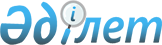 О внесении изменений в решение Шиелийского районного маслихата от 26 декабря 2022 года № 34/17 "О бюджете сельского округа Иркуль на 2023 - 2025 годы"
					
			С истёкшим сроком
			
			
		
					Решение Шиелийского районного маслихата Кызылординской области от 5 сентября 2023 года № 6/13. Прекращено действие в связи с истечением срока
      Шиелийский районный маслихат РЕШИЛ:
      1. Внести в решение Шиелийского районного маслихата от 26 декабря 2022 года № 34/17 "О бюджете сельского округа Иркуль на 2023 - 2025 годы" следующие изменения:
      пункт 1 изложить в новой редакции:
      "1. Утвердить бюджет сельского округа Иркуль на 2023 - 2025 годы согласно приложениям 1, 2 и 3, в том числе на 2023 год в следующих объемах:
      1) доходы – 344 136 тысяч тенге, в том числе:
      налоговые поступления – 8 103 тысяч тенге;
      поступления трансфертов – 336 033 тысяч тенге;
      2) затраты – 345 622,9 тысяч тенге;
      3) чистое бюджетное кредитование - 0;
      бюджетные кредиты - 0;
      погашение бюджетных кредитов - 0;
      4) сальдо по операциям с финансовыми активами - 0;
      приобретение финансовых активов - 0;
      поступления от продажи финансовых активов государства - 0;
      5) дефицит (профицит) бюджета – -1 486,9 тысяч тенге;
      6) финансирование дефицита (использование профицита) бюджета – 1 486,9 тысяч тенге;
      поступление займов - 0;
      погашение займов - 0;
      используемые остатки бюджетных средств – 1 486,9 тысяч тенге.";
      приложение 1 к указанному решению изложить в новой редакции согласно приложению к настоящему решению.
      2. Настоящее решение вводится в действие с 1 января 2023 года. Бюджет сельского округа Иркуль на 2023 год
					© 2012. РГП на ПХВ «Институт законодательства и правовой информации Республики Казахстан» Министерства юстиции Республики Казахстан
				
      Председатель Шиелийского районного маслихата 

А. Жандарбеков
Приложение к решению
Шиелийского районного маслихата
от 05 сентября 2023 года № 6/13Приложение 1 к решению
Шиелийского районного маслихата
от 26 декабря 2022 года № 34/17
Категория
Категория
Категория
Категория
Категория
Сумма, тысяч тенге
Класс 
Класс 
Класс 
Класс 
Сумма, тысяч тенге
Подкласс
Подкласс
Подкласс
Сумма, тысяч тенге
Наименование
Наименование
Сумма, тысяч тенге
1.Доходы
1.Доходы
344 136
1
Налоговые поступления
Налоговые поступления
8 103
01
Подоходный налог
Подоходный налог
2 901
2
Индивидуальный подоходный налог
Индивидуальный подоходный налог
2 901
04
Hалоги на собственность
Hалоги на собственность
5 202
1
Hалоги на имущество
Hалоги на имущество
299
4
Hалог на транспортные средства
Hалог на транспортные средства
4 903
4
Поступления трансфертов 
Поступления трансфертов 
336 033
02
Трансферты из вышестоящих органов государственного управления
Трансферты из вышестоящих органов государственного управления
336 033
3
Трансферты из районного (города областного значения) бюджета
Трансферты из районного (города областного значения) бюджета
336 033
Функциональные группы 
Функциональные группы 
Функциональные группы 
Функциональные группы 
Функциональные группы 
Сумма тысяча тенге
Функциональные подгруппы
Функциональные подгруппы
Функциональные подгруппы
Функциональные подгруппы
Сумма тысяча тенге
Администраторы бюджетных программ
Администраторы бюджетных программ
Администраторы бюджетных программ
Сумма тысяча тенге
Бюджетные программы (подпрограммы)
Бюджетные программы (подпрограммы)
Сумма тысяча тенге
Наименование
Сумма тысяча тенге
2. Затраты
345 622,9
01
Государственные услуги общего характера
45 994
1
Представительные, исполнительные и другие органы, выполняющие общие функции государственного управления
45 994
124
Аппарат акима города районного значения, села, поселка, сельского округа
45 994
001
Услуги по обеспечению деятельности акима города районного значения, села, поселка, сельского округа
44 569
022
Капитальные расходы государственного органа
1 425
07
Жилищно-коммунальное хозяйство
67 316,9
3
Благоустройство населенных пунктов
67 316,9
124
Аппарат акима города районного значения, села, поселка, сельского округа
67 316,9
008
Освещение улиц населенных пунктов
27 189
009
Обеспечение санитарии населенных пунктов
9 810
011
Благоустройство и озеленение населенных пунктов
30 317,9
08
Культура, спорт, туризм и информационное пространство
36 515
1
Деятельность в области культуры
36 515
124
Аппарат акима города районного значения, села, поселка, сельского округа
36 515
006
Поддержка культурно-досуговой работы на местном уровне
36 515
12
Транспорт и коммуникация
3 930
1
Автомобильный транспорт
3 930
124
Аппарат акима города районного значения, села, поселка, сельского округа
3 930
045
Капитальный и средний ремонт автомобильных дорог в городах районного значения, селах, поселках, сельских округах
3 930
13
Прочие
191 867
9
Прочие
191 867
124
Аппарат акима города районного значения, села, поселка, сельского округа
191 867
057
Реализация мероприятий по социальной и инженерной инфраструктуре в сельских населенных пунктах в рамках проекта "Ауыл –Ел Бесігі"
191 867
15
Трансферты
1,3
1
Трансферты
1,3
124
Аппарат акима города районного значения, села, поселка, сельского округа
1,3
048
Возврат неиспользованных (недоиспользованных) целевых трансфертов
1,3
3.Чистое бюджетное кредитование
0
4. Сальдо по операциям с финансовыми активами
0
5. Дефицит (профицит) бюджета
-1 486,9
6. Финансирование дефицита (использование профицита) бюджета
1 486,9
8
Используемые остатки бюджетных средств
1 486,9
01
Остатки бюджетных средств
1 486,9
1
Свободные остатки бюджетных средств
1 486,9
001
Свободные остатки бюджетных средств
1 486,9